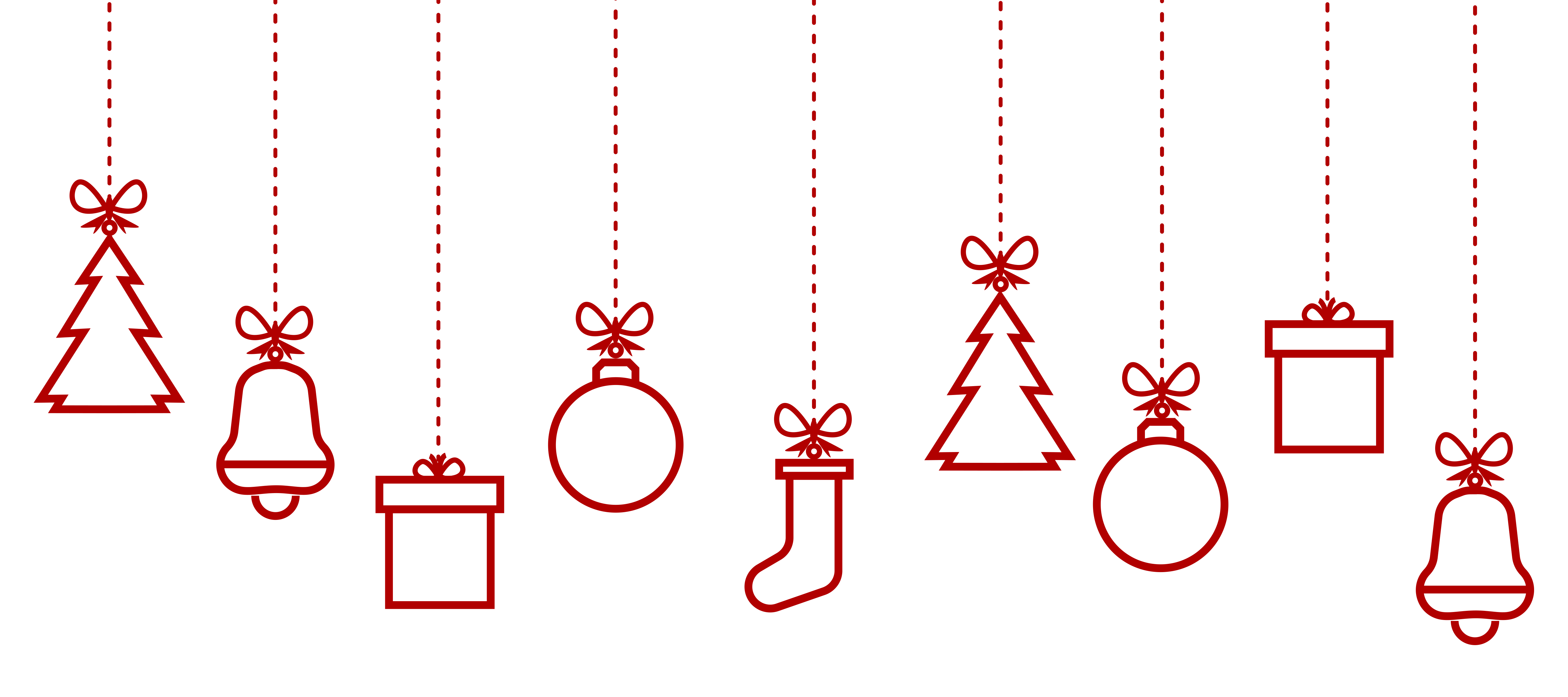 Javni satklavir   Glazbena škola Pavla Markovca  Subota, 17. prosinca 2022. Zagreb, Trg žrtava fašizma 9  Dvorana škole, početak u 1200 sati Školska godina 2022./2023.  077. priredba  1.   I. Kordić-M.Kolak: Veselo putovanje                                 Kostur                                 Puž u šetnjiANJA VLAHOVIĆ, I. o.2.   M. Krasjev: Ždral E. Gnesina: StudijaLENNY PAVIĆ, I. o.3.   G. Martin: Boogie br. 1  TEREZA AUNEDI MEDEK, II. o.  4.   C. Czerny: Etida u D-duru , op. 599 br. 69BERISLAV AMBRUŠ, III. o.5.   C. Czerny: Etida u D-duru, op. 599 br. 45IVA BORTIEK KLOBUČAR, III. o.  6.   J. S. Bach: Mali preludij br. 10 u g-molu, BWV 929  JAKOV ŽIVKOVIĆ, IV. o.  7. H. Bertini: Etida u f-molu, op. 29 br. 20LANA SAČER, V. o.8.   J. S. Bach: Troglasna invencija u g-molu, BWV 797  IVA ŠLOGAR, I. s. TO  9. F. Liszt: Grandes études de Paganini, S. 141                 Etida br. 5 “La Chasse”  FRANKA BLAGUS, IV. s.10. C. Saint-Saëns: Danse macabreRITA VUKŠIĆ, IV. o.JAKOV ŽIVKOVIĆ, IV. o.Nastavnice:Zrinka Majstorović, mag. mus.(točke br. 1 – 9)Alma Seder, prof. savjetnik(točka br. 10)